【日本概况】【overview of japan】一、基本信息课程代码：【0140004】课程学分：【2】面向专业：【商务日语】课程性质：【院级选修课】开课院系：国际教育学院日语教学中心使用教材：教材【《新编日本概况》刘丽艺编著，外语教学与研究出版社】课程网站网址：先修课程：【综合日语Ⅰ、Ⅱ，日语会话初级Ⅰ、Ⅱ】二、课程简介本課程は専科2年生に向けた選択授業である。本課程では、日本について、芸術、制度、習慣、歴史、日本人の性質などの面から理解を深めていく。また様々な面から日中文化の比較を行うことで、日中両文化に対する知識、理解を深めることを目的とする。また、各分野から行った文化の違いの考察、分析を、それぞれの文化全体に落とし込み、違いが生じた背景を考えることで、それぞれの文化での考え方、信念などへの理解につなげ、今後の異文化交流に活かすことを目標とする。三、选课建议本課はビジネス日本語専科2年に開設される。课程与专业毕业要求的关联性备注：LO=learning outcomes（学习成果）五、课程目标/课程预期学习成果六、课程内容本课程总课时为32学时，其中；理论学时为32，实践学时为0七、评价方式与成绩撰写人：贺亚茹                  系主任审核签名：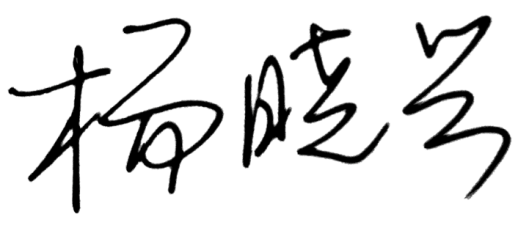 审核时间：2023.9.1专业毕业要求专业毕业要求关联L01：①爱党爱国，坚决拥护党的领导，热爱祖国的大好河山、悠久历史、灿烂文化，自觉维护民族利益和国家尊严。L01：②遵纪守法，增强法律意识，培养法律思维，自觉遵守法律法规、校纪校规。L01：③奉献社会，富有爱心，懂得感恩，自觉传承和弘扬雷锋精神，具有服务社会的意愿和行动，积极参加志愿者服务。L01：④诚信尽责，为人诚实，信守承诺，勤奋努力，精益求精，勇于担责。L01：⑤爱岗敬业，热爱所学专业，勤学多练，锤炼技能。熟悉本专业相关的法律法规，在实习实践中自觉遵守职业规范，具备职业道德操守。LO2-①：-1能听懂正常语速下的日语对话，根据语调和重音理解说话者的意图，能听懂语段内容，并提取信息和观点。LO2-①：-2掌握正确的发音，能够使用日语进行交流与表达。LO2-①：-3掌握日语阅读技能，包括细读、泛读、评读等能力，提高分析归纳、推理检验等逻辑思维能力。LO2-①：-4了解日语写作的基础知识，摆脱汉语的思维方式，用地道的日语进行表情达意，具备必要的应用文写作技能。LO2-①：-5了解并掌握翻译技巧，了解不同文体的语言特点和翻译方法，能使用中日两种语言进行各种翻译活动。LO2-②：-1了解语言学的一般理论，以及语言学研究的发展与现状。LO2-②：-2透彻分析日语语素、词汇及语法结构，能对语法现象进行分析归纳与总结。LO2-②：-3了解日本文学史上不同时期的重要作家及其代表作品。LO2-②：-4具备阅读、欣赏、理解日本文学原著的能力，掌握文学批评的基本知识和方法。LO2-③：-1了解日本文化、社会和风土人情，认识中日文化差异。●LO2-③：-2具有跨文化交际能力，掌握有效的认知、调控、交际策略和跨文化理解能力。●LO2-④：-1掌握商务相关的基本理论知识，国家对外贸易方针、政策以及具备国际商务实务操作的技能和素质。LO2-④：-2能够使用日语语言处理商务活动中的常规业务，能用中日文双语撰写外贸函电，填写国际贸易的单证，起草外贸合同。LO3：①倾听他人意见、尊重他人观点、分析他人需求。LO3：②应用书面或口头形式，阐释自己的观点，有效沟通。LO4：①能根据需要确定学习目标，并设计学习计划。LO4：②能搜集、获取达到目标所需要的学习资源，实施学习计划、反思学习计划、持续改进，达到学习目标。●LO5：①身体健康，具有良好的卫生习惯，积极参加体育活动。LO5：②心理健康，学习和参与心理调适各项活动，耐挫折，能承受学习和生活中的压力。LO5：③懂得审美，有发现美、感受美、鉴赏美、评价美、创造美的能力。LO5：④热爱劳动，具有正确的劳动观念和态度，热爱劳动和劳动人民，养成劳动习惯。LO5：⑤持续发展，具有爱护环境的意识，与自然和谐相处的环保理念与行动；具备终生学习的意识和能力。●LO6：①在集体活动中能主动担任自己的角色，与其他成员密切合作，善于自我管理和团队管理，共同完成任务。LO6：②有质疑精神，能有逻辑的分析与批判。LO6：③能用创新的方法或者多种方法解决复杂问题或真实问题。LO6：④了解行业前沿知识技术。LO7：①能够根据需要进行专业文献检索。LO7：②能够使用适合的工具来搜集信息，并对信息加以分析、鉴别、判断与整合。LO7：③熟练使用计算机，掌握常用办公软件。●L08：①具备外语表达沟通能力，达到本专业的要求。L08：②理解其他国家历史文化，有跨文化交流能力。L08：③有国际竞争与合作意识。序号课程预期学习成果课程目标（细化的预期学习成果）教与学方式评价方式1L02③-1了解日本文化、社会和风土人情，认识中日文化差异。PPT、播放视频、小组讨论闭卷笔试、小报告、课堂发表2L02③-2具有跨文化交际能力，掌握有效的认知、调控、交际策略和跨文化理解能力。PPT、播放视频、小组讨论课堂发表、小组讨论3L04②能搜集、获取达到目标所需要的学习资源，实施学习计划、反思学习计划、持续改进，达到学习目标。1.做好课前复习，对教材中出现的不懂的方面可以自己事先查询相关文献、网络资源2.课后做好反思、总结，对还没有掌握的知识点，课后继续巩固3.制定本学期的学习计划，培养自主学习的能力课堂提问、课堂发表与作业4LO5⑤持续发展，具有爱护环境的意识，与自然和谐相处的环保理念与行动；具备终生学习的意识和能力。PPT、播放视频、小组讨论课堂发表5L073熟练使用计算机，掌握常用办公软件。配合教材的内容，对日本文化、经济、社会、历史、政治等自己感兴趣的方面、不甚了解的方面可以熟练使用计算机，搜索相关文献和网络资料，进行文字编辑等课堂发表单元内容知识点构成教学重难点理论课时实践课时1第十四章日本人日本人の性質を教科書を中心に紹介、pptで補足教科書内容、pptで補足内容の理解、問題形式での確認202第九章日本の風俗①日本の祝日、料理、礼儀贈答を教科書を中心に紹介、pptで補足教科書内容、pptで補足内容の理解、問題形式での確認203第九章日本の風俗②日本の着物、婚儀、葬儀を教科書を中心に紹介、pptで補足教科書内容、pptで補足内容の理解、問題形式での確認204第1～3週復習第1～3週復習討論できる問題既習内容の確認205第三章　日本の地理①日本の地理を教科書を中心に紹介、pptで補足教科書内容、pptで補足内容の理解、問題形式での確認206第三章　日本の地理②日本の地理を教科書を中心に紹介、pptで補足教科書内容、pptで補足内容の理解、問題形式での確認207第五章　日本の伝統芸術と工芸①花道茶道を教科書を中心に紹介、pptで補足教科書内容、pptで補足内容の理解、問題形式での確認208第5～7週復習第5～7週復習討論できる問題既習内容の確認209第五章　日本の伝統芸術と工芸②第八章　日本の伝統芸能日本画、歌舞伎、能を教科書を中心に紹介、pptで補足教科書内容、pptで補足内容の理解、問題形式での確認2010第二章　日本の歴史、第四章日本の文学日本の歴史、文学を教科書を中心に紹介、pptで補足教科書内容、pptで補足内容の理解、問題形式での確認2011第十一章日本の企業経営日本企業文化を教科書を中心に紹介、pptで補足教科書内容、pptで補足内容の理解、問題形式での確認2012第9～11週復習第9～11週復習討論できる問題既習内容の確認2013第一章日本の政体日本の政体を教科書を中心に紹介、pptで補足教科書内容、pptで補足内容の理解、問題形式での確認2014第十三章日本の社会日本の社会を教科書を中心に紹介、pptで補足教科書内容、pptで補足内容の理解、問題形式での確認2015総復習①既習内容の復習討論できる問題既習内容の確認2016期末試験20总评构成（1+X）评价方式占比X1随堂测试15%X2ppt课堂发表10%X3随堂测试15%X4小报告60%